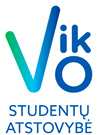 VILNIAUS KOLEGIJOSPEDAGOGIKOS FAKULTETOSTUDENTŲ ATSTOVYBĖS SUSIRINKIMO DARBOTVARKĖ2021-03-30   Nr. VilniusDarbotvarkė:Apklausų rezultatai.Velykos.Mano apklausa.
Kiti klausimai.